LATINICA – UČIMO SLOVA: R, Z, VR r             RIBA                                          ROBOT                                      RUŽA                                                                                                       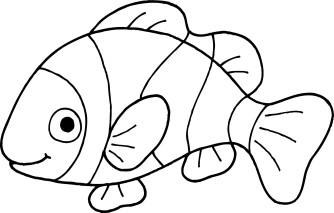 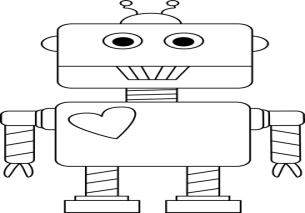 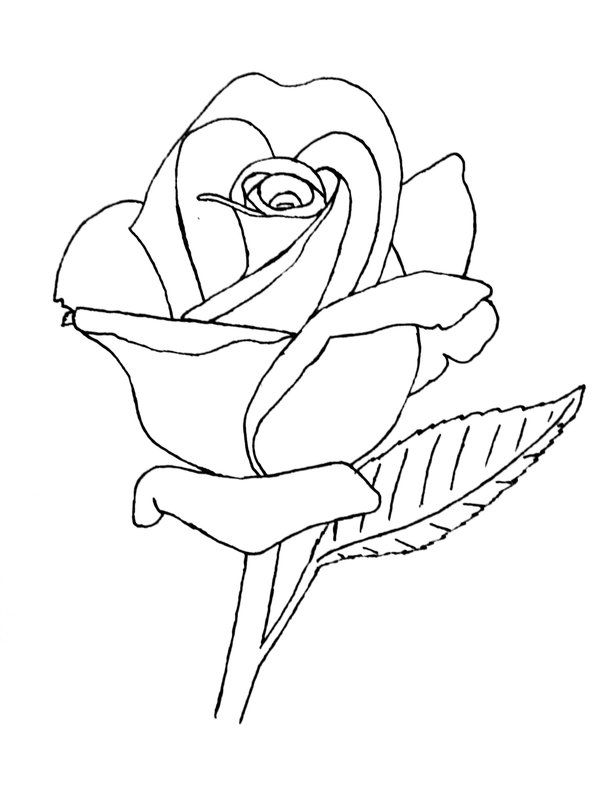    __________________            ____________________          _____________________                             Z z             ZVEZDA                                  ZEBRA                                     ZMIJA                                         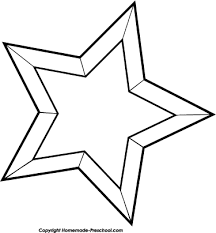 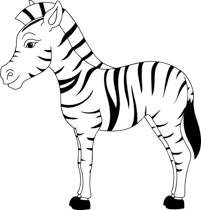 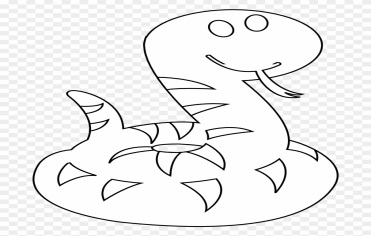   _______         ________       ________             V v                      VOZ                                      VATRA                                     VUK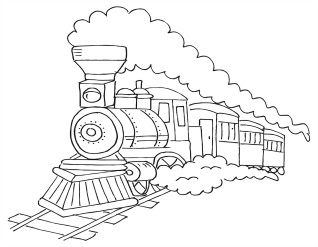 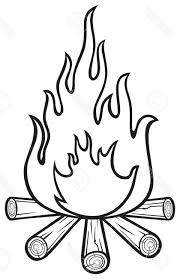 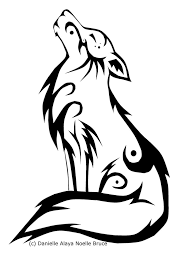             ___________________           ___________________         __________________Napiši dve reči koje počinju na slovo R: _________________________________ .Napiši dve reči koje počinju na slovo Z: _________________________________ .Napiši dve reči koje počinju na slovo V: __________________________________ .